СОВЕТ СЕЛЬСКОГО ПОСЕЛЕНИЯ  КУЗЯНОВСКИЙ СЕЛЬСОВЕТМУНИЦИПАЛЬНОГО РАЙОНА ИШИМБАЙСКИЙ РАЙОНРЕСПУБЛИКИ БАШКОРТОСТАНҠарар                                                                                                            решениеО публичных слушаниях по проектурешения Совета сельского поселения  Кузяновский сельсовет муниципального района Ишимбайский район Республики Башкортостан «О внесении изменений в Устав сельского поселения Кузяновский сельсовет муниципального района Ишимбайский район Республики Башкортостан»В соответствии со статьей 28 Федерального закона от 6 октября 2003 года №131-ФЗ «Об общих принципах организации местного самоуправления                        в Российской Федерации», статьей 13 Устава сельского поселения Кузяновский сельсовет муниципального района Ишимбайский район Республики Башкортостан, Положением о порядке организации и проведения публичных слушаний в сельском поселении Кузяновский сельсовет  муниципального района Ишимбайский район Республики Башкортостан, утвержденным решением Совета сельского поселения Кузяновский сельсовет муниципального района Ишимбайский район Республики Башкортостан от 27.04.2018 года № 37/248, Совет сельского поселения Кузяновский сельсовет муниципального района Ишимбайский район Республики Башкортостан             р е ш и л:1. Назначить публичные слушания по проекту решения Совета                сельского поселения Кузяновский сельсовет муниципального района Ишимбайский район Республики Башкортостан «О внесении изменений в Устав сельского поселения Кузяновский сельсовет муниципального района Ишимбайский район Республики Башкортостан». 2. Провести публичные слушания по проекту решения Совета                сельского поселения Кузяновский сельсовет муниципального района Ишимбайский район Республики Башкортостан «О внесении изменений в Устав сельского поселения Кузяновский сельсовет муниципального района Ишимбайский район Республики Башкортостан» согласно графику в соответствии с приложением №1 к настоящему решению.3. Установить, что письменные предложения жителей сельского поселения Кузяновский сельсовет муниципального района Ишимбайский район Республики Башкортостан по проекту решения направляются в Совет сельского поселения Кузяновский сельсовет муниципального района Ишимбайский район Республики Башкортостан (адрес: Ишимбайский район, с.Кузяново, ул.Советская, д.46) в срок не более 10 календарных дней со дня опубликования настоящего решения согласно требованиям, установленным пунктом 3.3. Положения о порядке организации и проведения публичных слушаний в сельском поселении Кузяновский сельсовет муниципальном районе Ишимбайский район Республики Башкортостан, утвержденным решением Совета сельского поселения Кузяновский сельсовет муниципального района Ишимбайский район Республики Башкортостан от 27.04.2018 года № 37/248.4. Утвердить состав комиссии по организации и проведению публичных слушаний согласно приложению №2 к настоящему решению.5. Опубликовать настоящее решение и проект решения Совета                сельского поселения Кузяновский сельсовет муниципального района Ишимбайский район Республики Башкортостан «О внесении изменений в Устав сельского поселения Кузяновский сельсовет муниципального района Ишимбайский район Республики Башкортостан» на информационном стенде в здании администрации сельского поселения Кузяновский сельсовет муниципального района Ишимбайский район Республики Башкортостан и на официальном сайте сельского поселения в сети Интернет.Глава сельского поселения                                               Шаяхметов  И.А.       с. Кузяново «03» февраля  2023 года№ 43/310Приложение №1к решению Советасельского поселенияКузяновский сельсоветмуниципального районаИшимбайский районРеспублики Башкортостанот 03.02.2023 г. № 43/310ГРАФИКпо проведению публичных слушанийпо проекту решения Совета сельского поселенияКузяновский сельсовет муниципального района Ишимбайский район Республики Башкортостан «О внесении изменений в Устав сельского поселения Кузяновский сельсовет муниципального района Ишимбайский район Республики Башкортостан»Приложение №2к решению Советасельского поселенияКузяновский сельсоветмуниципального районаИшимбайский районРеспублики Башкортостанот  03.02.2023 № 43/310СОСТАВкомиссии по организации и проведению публичных слушанийпо проекту решения Совета сельского поселенияКузяновский сельсовет муниципального района Ишимбайский район Республики Башкортостан «О внесении изменений в Устав сельского поселения Кузяновский сельсовет муниципального района Ишимбайский район Республики Башкортостан»1. Шаяхметов Ильдус Аухадиевич – председатель комиссии, глава сельского поселения  Кузяновский сельсовет;2 . Аминов Наиль Сахиуллович.– заместитель председателя комиссии, депутат Совета сельского поселения  Кузяновский сельсовет;3. Валиева Миннира Абдулловна – секретарь комиссии, депутат Совета сельского поселения Кузяновский сельсовет.Башкортостан Республикаhы Ишембай районы муниципаль районы Көҙән  ауыл Советы ауыл биләмәhе Советы 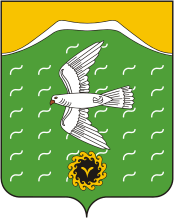         СОВЕТ сельского поселения         Кузяновский сельсовет         муниципального района          Ишимбайский район         Республики БашкортостанСовет  урамы, 46,Көҙән  ауылы, Ишембай районы, Башкортостан Республикаһы453234Тел.; 8(34794) 73-243, факс 73-200.Е-mail: kuzansp@rambler.ru        ул.Советская, 46,        с.Кузяново, Ишимбайский район,        Республика Башкортостан                        453234      Тел.; 8(34794) 73-243, факс 73-200.          Е-mail: kuzansp@rambler.ruПроект	решение Совета сельского поселения Кузяновский сельсовет муниципального района Ишимбайский район Республики Башкортостан «О внесении изменений в Устав сельского поселения Кузяновский сельсовет муниципального района Ишимбайский район Республики Башкортостан»Место и времяознакомления с проектом	 адрес: Ишимбайский район, с.Кузяново, ул.Советская, 46время ознакомления: с 9-00ч. до 18-00ч., обед с 13-00ч. до 14-00ч. (кроме выходных и праздничных дней)Официальный сайт Совета сельского поселения Кузяновский сельсовет муниципального района Ишимбайский район  kuzanovo.ruМесто и время проведения публичных слушанийИшимбайский район, с.Кузяново, ул.Советская, д.4617.02.2023 г. 16-00 часов